Дата:12.12.2020.Группа:20-ЭК-2д Наименование дисциплины: Общество                   Тема: Моральная оценка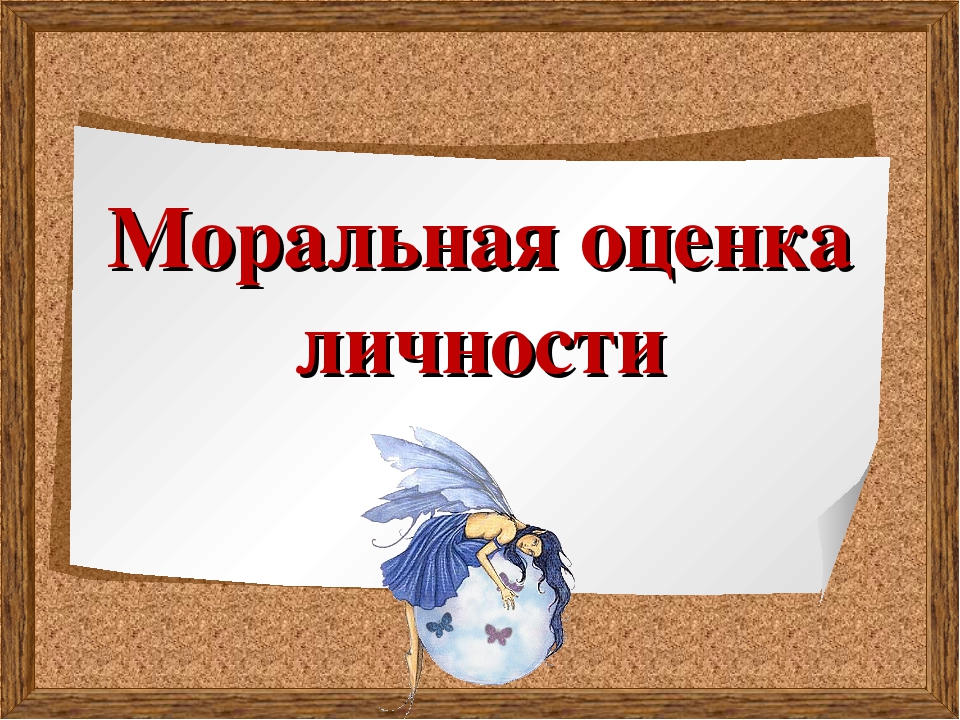 Моральная оценка – специфический вид оценки, представляющий собой способ выявления моральной значимости явлений.Объекты моральной оценки:1.Человек, его качества, помыслы, поступки.2.Социальная реальность. (взаимоотношения субъектов)3.Явления природы через призму блага для человека и общества.4.Хронос: прошлое, настоящее и будущее.Субъект моральной оценки:Субъект моральной оценки – её носитель и выразитель. Выразитель моральной оценки может быть как единичным субъектом, так и общностью. Если субъект и объект совпадают в одном носителе – это самооценка. Высшее проявление самооценки – совесть. В совести человек переходит от морали к нравственности.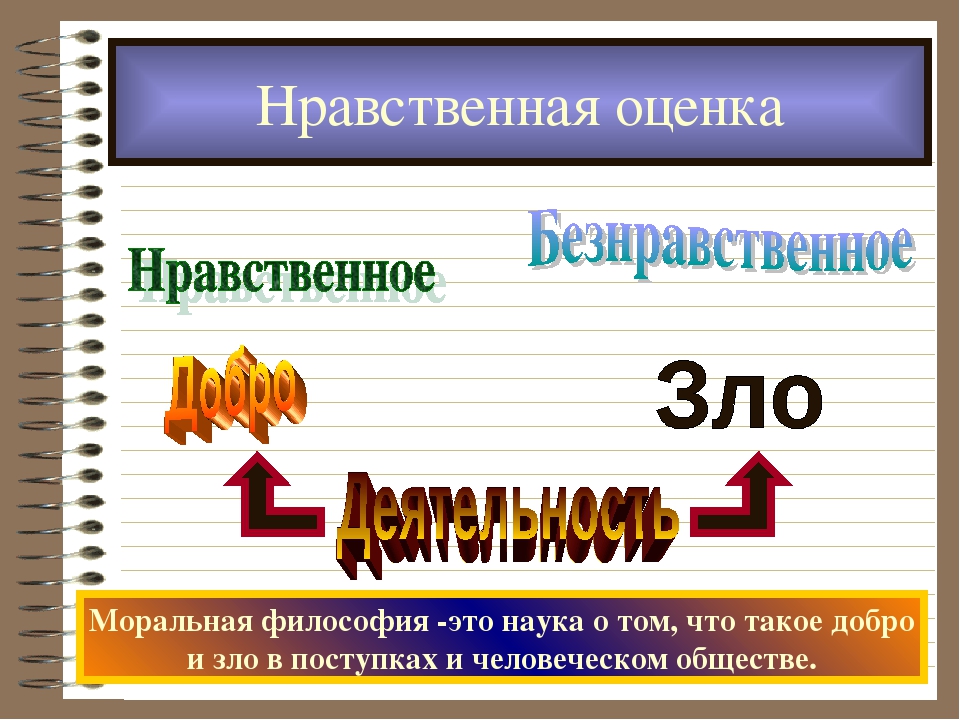 Критерии моральной оценки.1.Конкретно – исторический критерий: принятые в данном обществе, в данный период времени представления;2.Универсальный критерий – гуманизм.Виды моральной оценки поступков.Главный объект моральной оценки – поступок. Поступок – единица моральной деятельности. Поступок – действие, имеющее отношение к благу людей.Структура поступка.Система моральных требований.Регуляция (управление) моральной деятельностью опирается на систему моральных требований. Моральное требование – эталон разрешения универсальных противоречий:-должное – сущее,-социальное – индивидуальное,-добро – зло.Признаки моральных требований.1.Единство содержательности и императивности.2.Единство должного и сущего. Всякое требование – эталон должного. Всякое должное укоренено в сущем, в реальности. И если такой укорененности нет, то отсутствует конструктивность должного.3.Единство образца и запрета. Моральные требования нередко формулируются в форме запрета. Природа морали предпочитает выражать требования в виде образцов.4.Бессубъектность моральных требований. Требование всеобще и универсально.Структура морального требования:Гипотеза - предполагаемый адресат морального требования.Диспозиция – форма выражения требования.Санкция – система мер, применяемых в случае несоблюдения требований.Моральный идеал, моральные принципы жизнедеятельности – стратегия, определяющая будущее, вертикаль развития.Моральные нормы деятельности, элементарные правила поведения – тактика, конкретика, повседневность, горизонталь развития.Контрольные вопросы (тесты):Для норм морали характерен признак:А) поддерживаются силами общественного воздействия;Б) существуют в письменных источниках;В) санкционированы сверхъестественными силами;Г) их соблюдение обеспечивается государством.2. Какая пара слов пропущена: «Мораль есть не что иное, как представление о том, что такое……….  в поступках и человеческом обществе»:А) сила и разум В) добро и злоБ) борьба и уступки Г) закон и порядок3. Верны ли суждения: А. Задача морали – оценивать человеческие поступки с точки зрения добра и зла;Б. Задача морали – регулировать человеческие отношения1. верно только А 3. верно и А, и Б2. верно только Б 4. оба суждения не верны4. Нормы поведения людей, отражающие представления людей о добре и зле, реализуемые внутренним убеждением людей, либо силой общественного мнения – это нормыА) религиозные нормы В) моралиБ) традиций и обычаев Г) правовые нормы.5. Золотое правило нравственности провозглашает принцип:А) действуй, руководствуясь не личными интересами, а интересами обществаБ) живи сам – давай жить другимВ) поступай по отношению к другому так, как он поступает по отношению к тебеГ) не делай другому того, чего не хочешь себе6.Общечеловеческой морали не соответствуют принципы:А) моральные принципы – явление историческоеБ) мораль – критерий добра и злаВ) мораль всегда гуманистичнаГ) моралью руководствуются только тогда, когда она способна решить стоящие проблемы7.Счастливыми всегда бывают браки, заключенные:А) по свободному выбору Б) по любви1. верно А 2. верно Б 3. верно и А, и Б 4. нет верного ответа8. Какое из понятий не соответствует понятию «зло»:А) аморальность В) безнравственностьБ) деградация личности Г) флегматизм9. Какое из понятий не соответствует понятию «добро»:А) гуманизм В) ревностьБ) нравственность Г) любовь10. Объяснить термины:А) СовестьБ) Моральный долг.Преподаватель___________________Х.С.ИбрагимоваКонтрольные вопросы: (тесты)ЦельСредстваМотивРезультатХарактеристика поступка++++Морально – идеальные поступки. Свойства морально – идеальных поступков: непротиворечивость, целостность, результативность.+++-Морально – оправданные поступки.++-+Морально – допустимые поступки.???+Легальные, морально – правильные поступки. «Сообразно с долгом», но не «ради него».